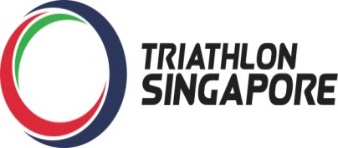 Nomination Form (Honorary Treasurer) Nomination Form (Honorary Treasurer) Name of OrganizationName of NomineeSignature of NomineeName of CandidateSignature of CandidatePosition Nominated for (Please select 2, in order of preference)1.2.Confirmed and Signed by Organization’s President  or Secretary General / StampNomination Procedures: Positions: 1 Honorary TreasurerEligibility: All paid up individual members (except honorary life members) are eligible to hold officeNominating Rights: Ordinary Members and Affiliate Members representatives (must be a paid up individual member) shall be eligible to nominate a candidate to hold office in the MC.All individuals must be present for the AGM in order to nominate or vote. Candidates need not be present at the AGMAll nomination forms must be endorsed by the candidate to indicate his/her interest in getting nominated. All nomination forms must be accompanied by a brief CV of the nominated candidate, and must reached TAS before the 23 September 2019, 5pm.The form must be in PDF File, with original signatures and company stamp, and email to eugene.ong@triathlonsingapore.org Nomination Procedures: Positions: 1 Honorary TreasurerEligibility: All paid up individual members (except honorary life members) are eligible to hold officeNominating Rights: Ordinary Members and Affiliate Members representatives (must be a paid up individual member) shall be eligible to nominate a candidate to hold office in the MC.All individuals must be present for the AGM in order to nominate or vote. Candidates need not be present at the AGMAll nomination forms must be endorsed by the candidate to indicate his/her interest in getting nominated. All nomination forms must be accompanied by a brief CV of the nominated candidate, and must reached TAS before the 23 September 2019, 5pm.The form must be in PDF File, with original signatures and company stamp, and email to eugene.ong@triathlonsingapore.org 